ВНИМАНИЕ! КАНИКУЛЫ!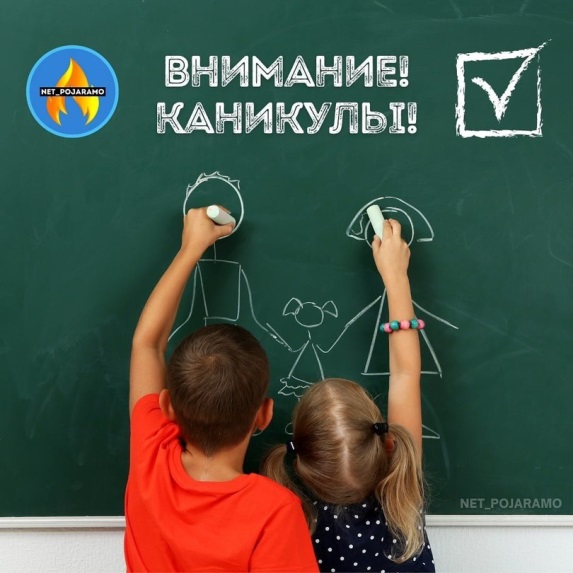 Советы МЧС для родителей в период школьных каникул ✅⠀Главное управление МЧС России по Московской области напоминает, что дети, во время школьных каникул, зачастую остаются дома одни без присмотра взрослых.⠀В целях предупреждения несчастных случаев с детьми, уважаемые родители, обязательно контролируйте, чем занимаются ваши дети в свободное время.⠀Научите их правилам поведения в экстремальных ситуациях и постоянно их повторяйте, устраивайте маленькие экзамены. Сами неукоснительно выполняйте правила по безопасности. Будьте примером для своих детей.⠀Заранее позаботьтесь о том, чтобы в доме, на видном месте висел список всех необходимых экстренных телефонов. Убедитесь, что ваш ребенок знает свой домашний адрес.⠀Как можно чаще напоминайте детям об опасности игры с огнем.⠀Научите детей правильно пользоваться бытовыми электроприборами.⠀Если возникла необходимость оставить ребенка на время одного, прежде чем уйти, проверьте, спрятаны ли спички, выключен ли газ и электроприборы.⠀ Помните, именно вы в ответе за жизнь своего ребенка!⠀✅ Следите за сообщениями МЧС России! В случае необходимости звоните по телефону 01 (с мобильных телефонов – 101, 112). Единый «телефон доверия» Главного управления МЧС России по Московской области 8 (498) 505-41-70. ОНД и ПР по Богородскому г.о.УНД и ПР по Московской области